(*请选择一个组别。若两组皆参加，请依组别分填两份报名表。 
Please select a Category. If you take part in both categories, 
please use a separate entry form for each.)校名 Name of School:校名 Name of School:负责教师 Teacher-in-charge:负责教师 Teacher-in-charge:联络电话 Contact №:电邮Email:组别 *Category：组别 *Category：S/NoS/NoName of Player中文姓名ClassAgeVegetarian?Yes  / No Team A1Team A2Team A3Team A4Team B1Team B2Team B3Team B4Team C1Team C2Team C3Team C4Team D1Team D2Team D3Team D4负责教师签名Signature of Teacher-in-charge:日期Date: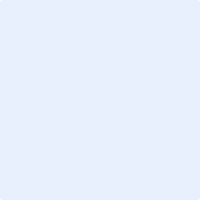 